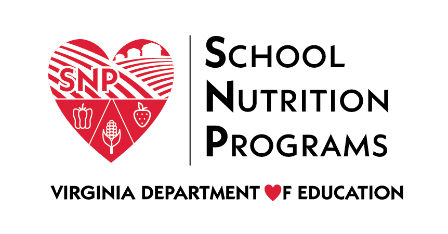 FEDERAL PROGRAM ADMINISTRATIVE REVIEW 
SCHOOL NUTRITION PROGRAM SUMMARYSection 207 of the Healthy Hunger Free Kids Act 2010, amended section 22 of the National School Lunch Act (42 U.S.C. 1769c) requires the Virginia Department of Education, Office of School Nutrition Programs (VDOE SNP), to report the final results of the administrative review to the public in an accessible, easily understood manner in accordance with guidelines promulgated by the Secretary. Local Educational Agency:  Virginia Beach City Public SchoolsReport Publication Date: July 25, 2022Administrative Review Dates: March 21-25, 2022Review Month and Year: February 2022Participating Programs: NSLP, SBP, SFSP, and CACFPParticipates in Special Provisions? CEPFindings Identified during the Administrative Review:Table 1: Program Access and ReimbursementTable 2: Meal Patterns and Nutritional QualityTable 3: School Nutrition Environment and Civil RightsUSDA is an Equal Opportunity Provider, Employer and Lender.CategoryFindingsCertification and Benefit Issuance                                                                       Not applicable for school year 2021-2022Verification  NO FINDINGS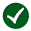 Details:N/AMeal Counting and Claiming FINDINGS IDENTIFIED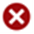 Details:Review period counting and claiming errors were identified. Onsite meal counting errors were observed.CategoryFindingsMeal Components and Quantities FINDINGS IDENTIFIEDDetails: Required daily quantities of vegetables were not met at lunch.  A violation of milk type requirements was observed.The daily quantity of grains was not met over the course of the week at one site.Offer versus Serve  NO FINDINGSDetails:N/ADietary Specifications and Nutrient Analysis  NO FINDINGSDetails:N/ACategoryFindingsFindingsFood SafetyFood Safety FINDINGS IDENTIFIEDDetails:Details:The schools did not have site specific food safety plans as required. Local School Wellness PolicyLocal School Wellness Policy  NO FINDINGSDetails:Details:N/ACompetitive FoodsCompetitive Foods FINDINGS IDENTIFIEDDetails:Details:Vending machies operated by the LEA were on during meal service. Civil RightsCivil Rights  NO FINDINGSDetails:Details:N/A